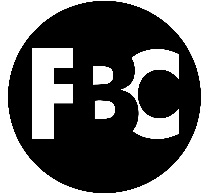 #7 – The Parable of the Unforgiving ServantPastor Nick JonesFoothillsBibleChurch.org/sermons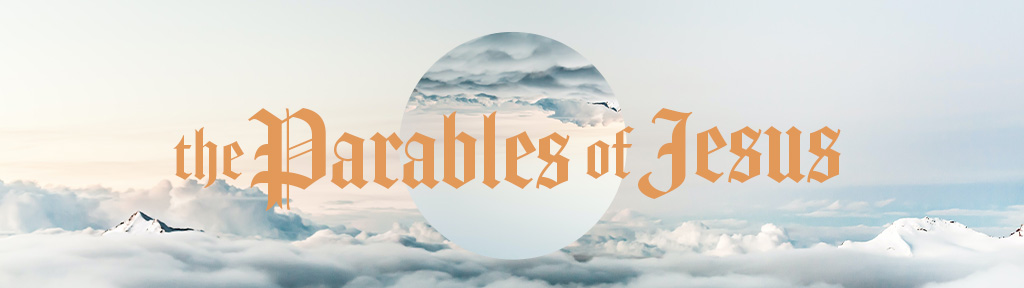 July 18, 2021The Parable of the Unforgiving ServantIn this parable from Matthew 18, Jesus will show us that because we have been forgiven much, living in the Kingdom of Heaven demands a forgiving heart.Hebrews 6:5Big Idea: We have been forgiven much yet forget the Kingdom of Heaven demands a forgiving heart.Matthew 18:21-35Matthew 18:23-27Psalm 40:12Romans 9:16Acts 10:43 Matthew 18:28-332 Corinthians 2:11 “so that we would not be outwitted by Satan; for we are not ignorant of His designs.”Matthew 18:34-35How can we have the heart attitude of forgiveness? We absorb the costWe choose over and over not to punish themWe count them as more significant than ourselves